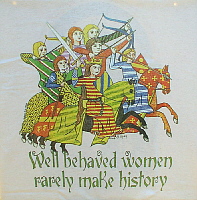 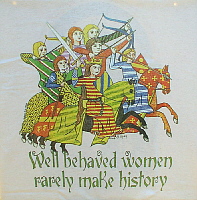 	“Uppity Women” series by Vicki Leon	Uppity Women of Ancient TimesUppity Women of Medieval TimesUppity Women of Shakespearean TimesUppity Women of the New WorldUppity Women of the Renaissance4,000 Years of Uppity Women	For children and young adults by Vicki LeonOutrageous Women of the Middle AgesOutrageous Women of Ancient TimesOutrageous Women of the Renaissance“Well-behaved Women Seldom Make History” by Laurel Thatcher Ulrich, Knopf, September 2007 (This book explores how and why it is that women who act in unexpected ways tend to be remembered, while more conventional women fade into the past. Ulrich breaks down the traditional good girl/bad girl stereotypes, and shows that women who make history are, in fact, multidimensional and should not be constrained by such a polarizing formulation.)The Most Powerful Women in the Middle Ages: Queens, Saints, and Viking Slayers, From Empress Theodora to Elizabeth of Tudor by Melissa and Michael Rank (“This book will look at the lives of the ten most powerful women in the Middle Ages. It will explore how they managed to ascend the throne, what made their accomplishments so notable, and the impact they had on their respective societies after their deaths. It will also describe the historical background of these women, their cultures, and what about it helped or hindered their rise.”)Arab Women in the Middle Ages: Private Lives and Public Roles by Shirley Guthrie (“Regardless of social rank and religion, whether Christian, Jew, or Muslim, Arab women in the middle ages played an important role in the functioning of society. This book is a journey into their daily lives, their private spaces and public roles.”)The Honest Courtesan: Veronica Franco, Citizen and Writer in Sixteenth-Century Venice by Margaret F. Rosenthal (The book looks at the life of Veronica Franco, who was “…the cortigiana onesta—the honest courtesan who recast virtue as intellectual integrity and offered wit and refinement in return for patronage and a place in public life.”)Five Euphemias: Women in Medieval Scotland, 1200-1420 by Elizabeth Sutherland (“Through the lives of the five women, all related, all called Euphemia, and one of them Queen of the Scots, the author provides a unique insight into a popular period of Scottish history. Medieval battles are well recorded but there is little written about the important influence of the women behind the scenes.”)The Worth of Women: Wherein Is Clearly Revealed Their Nobility and Their Superiority to Men by Moderata Fonte/Translated by Virginia Cox (“Moderata Fonte was the pseudonym of Modesta Pozzo (1555–92), a Venetian woman who was something of an anomaly. Neither cloistered in a convent nor as liberated from prevailing codes of decorum as a courtesan might be, Pozzo was a respectable, married mother who produced literature in genres that were commonly considered "masculine"—the chivalric romance and the literary dialogue.”)Historical Fiction: Authors- Alison Weir, Sarah Dunant, Philippa Gregory, and Anya SetonTV Mini Series (Starz): The White Queen, The White Princess, and The Spanish Princess (based on Phillipa Gregory’s books of the same name.)The Real White Queen and Her Rivals		https://www.imdb.com/title/tt5928682/The stories of three women at the heart of the Wars of the Roses - the 'White Queen' Elizabeth Woodville and her rivals Margaret Beaufort and Anne Neville, as told by Phillipa Gregory